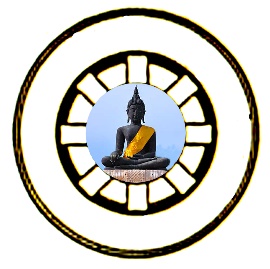 วัดไผ่โรงวัวตำบลบางตาเถร   อำเภอสองพี่น้อง   จังหวัดสุพรรณบุรี  ขอมอบเกียรติบัตรฉบับนี้ให้ไว้เพื่อแสดงว่าได้เข้าร่วมโครงการแขนงพุทธศาสน์ ประกวดมารยาทและศาสนพิธี ระดับมัธยมศึกษาชิงทุนการศึกษาพระครูอุภัยภาดาธร (หลวงพ่อขอม) วัดไผ่โรงวัว ครั้งที่ ๑๙ให้ไว้ ณ วันที่ ๖  เดือน มกราคม   พุทธศักราช  ๒๕๖๒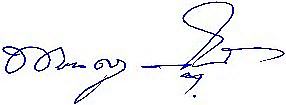 พระครูอนุกูลปัญญากรรองเจ้าคณะอำเภอสองพี่น้อง